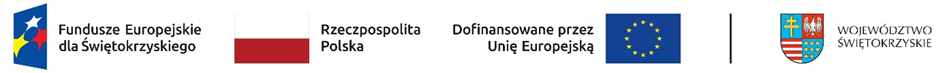 Zespół Szkół Ekonomicznych im. Eugeniusza Kwiatkowskiego w Sandomierzu realizuje projekt nr FESW.08.04-IZ.00-0011/23 pn. „Ekonomik – najprostsza droga do sukcesu”.Projekt jest realizowany w ramach programu regionalnego Fundusze Europejskie dla Świętokrzyskiego 2021-2027, Działanie 08.04 Wsparcie na rzecz szkolnictwa podstawowego i średniego (z wyłączeniem infrastruktury).Projekt jest współfinansowany przez Unię Europejską ze środków EFS+.Wartość projektu: 1 036 293,75 PLN.Wysokość dofinansowania przez Unię Europejską: 931 293,75 PLN.Celem głównym projektu jest podniesienie jakości kształcenia zawodowego w Zespole Szkół Ekonomicznych w Sandomierzu poprzez:- realizację zajęć dodatkowych i staży uczniowskich,- podniesienie kompetencji i kwalifikacji zawodowych nauczycieli,- zakup pomocy dydaktycznych niezbędnych do realizacji projektu.Projekt skierowany jest do uczniów Zespołu Szkół Ekonomicznych w Sandomierzu, kształcących się zawodowo w technikach: logistycznym, programistycznym, ekonomicznym, informatycznym, fotografii i multimediów, grafiki i poligrafii cyfrowej oraz nauczycieli tam zatrudnionych.Oferta projektu:Zajęcia dodatkowe dla uczniów:Doradztwo zawodowe grupowe Doradztwo zawodowe indywidualneDoradztwo psychologiczno-pedagogiczne grupowe Doradztwo psychologiczno-pedagogiczne indywidualneKształtowanie postaw antydyskryminacyjnychJęzyk angielskiJęzyk polskiMatematykaZajęcia dla uczniów podnoszące kompetencje zawodowe wg Techników:a) LogistykObsługa magazynówOrganizacja transportub) ProgramistaTworzenie i administrowanie stronami i aplikacjami internetowymi oraz bazami danychProjektowanie, programowanie i testowanie aplikacjic) EkonomistaProwadzenie dokumentacji w jednostce organizacyjnejProwadzenie spraw kadrowo-płacowych i gospodarki finansowej jednostek organizacyjnychd) InformatykAdministracja i eksploatacja systemów komputerowych, urządzeń peryferyjnych i lokalnych sieci komputerowychTworzenie i administrowanie stronami i aplikacjami internetowymi oraz bazami danyche) Fotografii i multimediówRejestracja, obróbka i publikacja obrazuRealizacja projektów graficznych i multimedialnychf) Grafiki i poligrafii cyfrowejPrzygotowanie oraz wykonywanie prac graficznych i publikacji cyfrowychDrukowanie cyfrowe i obróbka drukówKursy zawodowe (zlecone) dla uczniów:CybersecuityAdobe Animate i After EffectsObsługa photoshopaFotografia II stopniaJęzyk programowania Python lub C++Obsługa wordpressaGospodarka magazynowa i zarządzanie zapasami w praktyceWyjazdy edukacyjne dla uczniów: 2 wizyty edukacyjne na Giełdzie Papierów Wartościowych w Warszawie10 wizyt edukacyjnych w przedsiębiorstwachStaże uczniowskie:Stażem uczniowskim zostanie objętych 62 uczniówKursy zawodowe dla nauczycieliKurs Adobe Animate i After Effects Kurs obsługi photoshopaKurs fotografii II stopniaKurs język programowania Python lub C++Kurs obsługi wordpressaReklamacje i dochodzenie roszczeń w transporcie i spedycji na rynku krajowym i międzynarodowymSzkolenie z doradztwa edukacyjno-zawodowegoPomoce dydaktyczne, które zostaną zakupione w ramach projektu:Programowalne klocki Lego i roboty edukacyjneGry symulacyjne, specjalistyczne podręczniki i materiały edukacyjne dla ekonomistówPozycje książkowe, mapy transportu drogowego, kolejowego kraju i świata dla logistykówDrukarka kodów cyfrowych dla logistykówMagazyn w pigułce – makieta edukacyjna dla logistykówPozycje książkowe dla informatykówPozycje książkowe dla logistykówPozycje książkowe dla programistówPozycje książkowe dla grafików2 Aparaty fotograficzne wraz z obiektywami dla grafików5 laptopów z oprogramowaniem dla informatykówOprogramowanie Adobe - wersja wielostanowiskowaMateriały zużywalne: papier, tusze, folia laminacyjna, materiały do druku 3D do zajęćPracownia językowaPrzewidywane efekty, rezultaty realizacji projektu:zwiększenie poziomu wiedzy i rozwinięcie kompetencji kluczowych i zawodowych uczniów, rozwój zawodowy uczniów,podniesienie kompetencji i kwalifikacji zawodowych nauczycieli.#FunduszeEuropejskie